                 Związek Kynologiczny w Polsce                      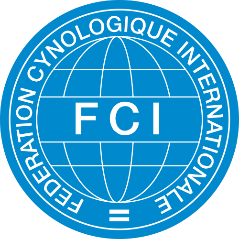 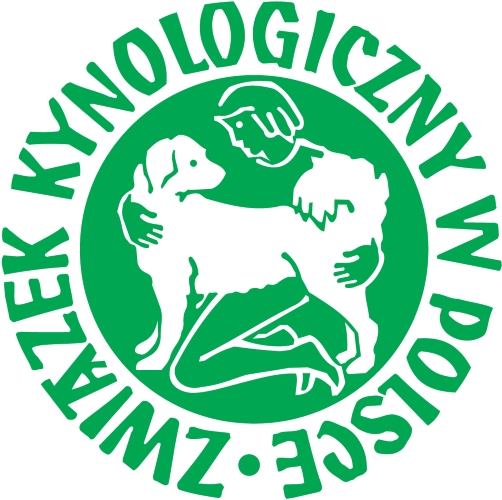 Konkurs/Type of test …………………………………………………………………………………………………………Miejscowość/City ……………………………………………………………….CACITWniosek na Międzynarodowego Championa PracyCertificate of  International Working ChampionNazwa psa/Name of the dog ……………………………………………………………………………………..…Księga rodowodowa /Studbook ………………………………..………………………………………………….Rasa/Breed & variety ………………………………………………………………………………………………..…Data/Date………………..                                                                                 Sędzia Główny/Judge